Заняття до тижня безпеки на тему:«Обережно : бурулька, ожеледиця!»Підготували вихователі групи № 6Ярошенко-Луценко Н.ВБойко О.В.Мета:Навчальна: ознайомити з природними процесами, що відбуваються взимку ( утворення бурульок, ожеледиця), використовуючи вірш А. Костецького «Бурульки» та оповідання  О.Буценя « Ожеледь»,сприяти попередженню дитячого травматизму,вміти передбачати небезпеку.Розвивальна:Розвивати спостережливість, увагу, мислення, мовлення, вміння дітей аналізувати,  робити висновки.Виховна:Виховувати  бережливе ставлення до свого здоров’я. Матеріали:Сюжетні картини «Зимові розваги»,загадки, макет бурульки з паперу.Хід заняттяВихователь. Діти, відгадайте загадку:Я прозора, як кришталь,З даху взимку я звисаю.Тільки дуже , дуже шкода,Що в теплі я швидко таю.(Бурулька)Розглядання сюжетних картинок.-Що таке бурулька?Бурулька- загострена донизу льодинка, що  утворилася під час  стікання води.-Для якої пори року є характерним утворення бурульок?-Коли бурульки не тануть?-На що схожа бурулька?-Чому її вважають небезпечною?Яких правил безпеки необхідно дотримуватися, спостерігаючи за бурульками?Послухайте вірш  А.Костецького «Бурульки».-Скажи, бурульки нащо?-Щоб ранками дзвеніти,Щоб сонячне проміння ,Мов дзеркальцем, ловитиЩоб їх, немов морозиво,Могли смоктати діти.-Але ж од цього можна страшенно застудитись!-Тоді раз лизнути- і лікар не помітить.-Скажи, бурульки нащо?-Щоб ранками дзвеніти,Щоб сонячне проміння , мов дзеркальцем, ловити…-Які емоції викликає у вас вірш?Бурулька- це справжня кришталева краса, але вона може бути небезпечною.Правила! Нагадати дітям, що в жодному разі не можна :-Грати там, де з даху звисають бурульки,-Підходити і чіпати звисаючі бурульки-Не можна смоктати  та їсти бурульки.-Не кидатися бурулькою!-Будь уважним і спостережливим.-Вмій заздалегідь передбачати небезпеку та уникати її.Гра-імітація  «Бурулька».-Узимку на людей чатує багато небезпек. Одна з причин травматизму – ожеледиця.Ожеледиця- це тонкий шар льоду на поверхні землі.Послухайте оповідання О. Буценя «Ожеледь» Спочатку було тепло, а потім підмерзло. Дороги стали  блискучими і слизькими . Бабуся сказала :-Почалася ожеледь.Я все-таки  вийшов на вулицю. Дивлюсь, по дорозі біжить хлопчик. Біг- біг – послизнувся і простягнувся на льоду.Вітер зірвав з нього шапку, і вона покотилася по дорозі. Я стояв біля воріт  і голосно сміявся.Хлопчик підвівся, сердито подивився на мене і кинувся  наздоганяти свою шапку.Я побіг за ним. Мені цікаво було дізнатися – дожене він її чи ні.Раптом я посковзнувся і з усього розмаху упав на лід. Я дуже забив спину. І знаєте, мені чомусь було зовсім не смішно. Анітрішечки!-Кому можна поспівчувати? Чому?-Чи можна сміятися  з чужого горя?-Яка небезпека  виникає  від ожеледиці?-Які правила безпеки необхідно знати?Запам’ятай правила :  не штовхатися, не бігати, не грати на слизькій дорозі, не підставляти підніжки товаришам, не боротися, йти обережно, не кататися. Якщо хтось упав - допоїти піднятися, кликати на допомогу дорослого!Підсумок.-Як можна  попередити травматизм взимку?(відповіді дітей)Діти, будьте завжди обережні, гуляючи надворі.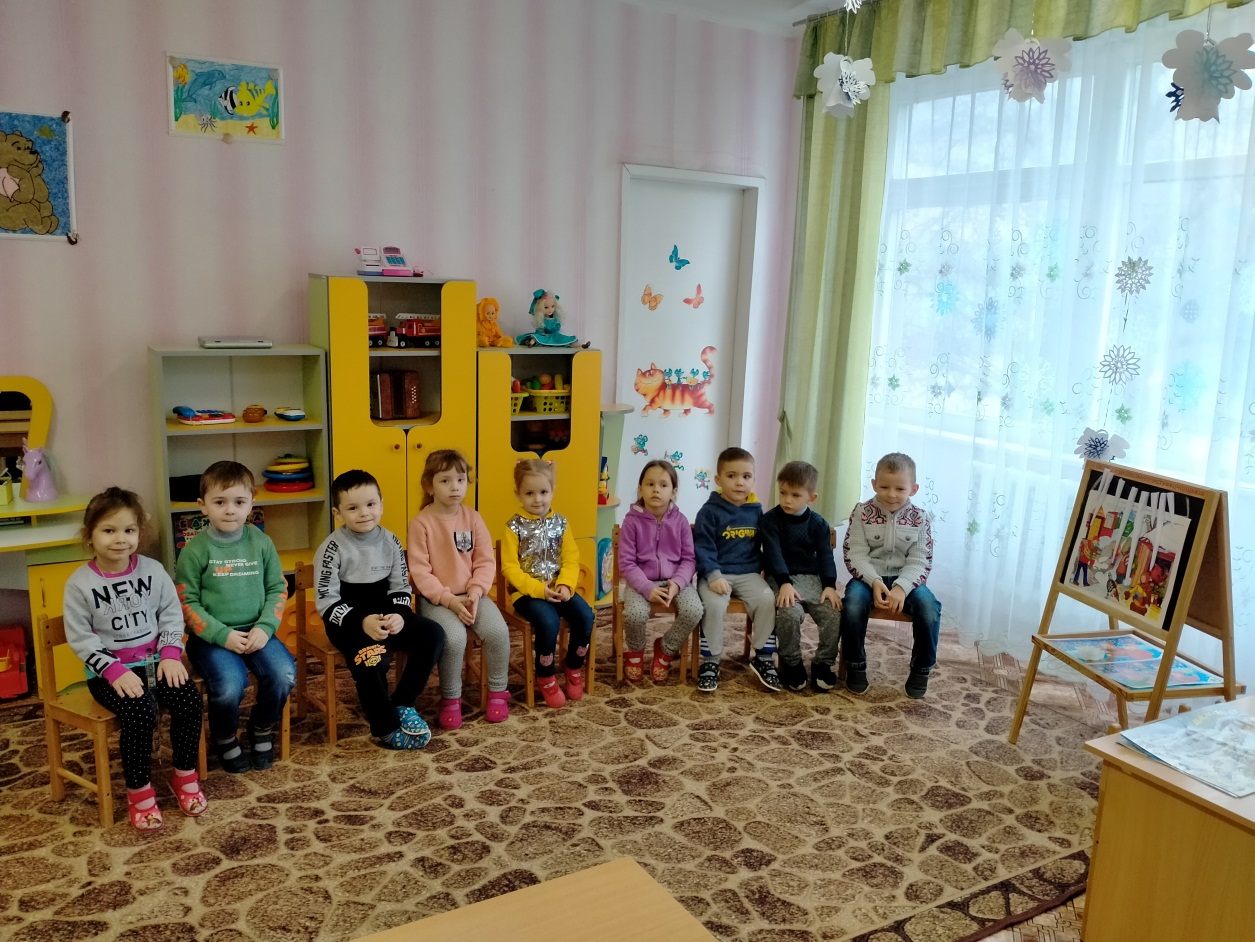 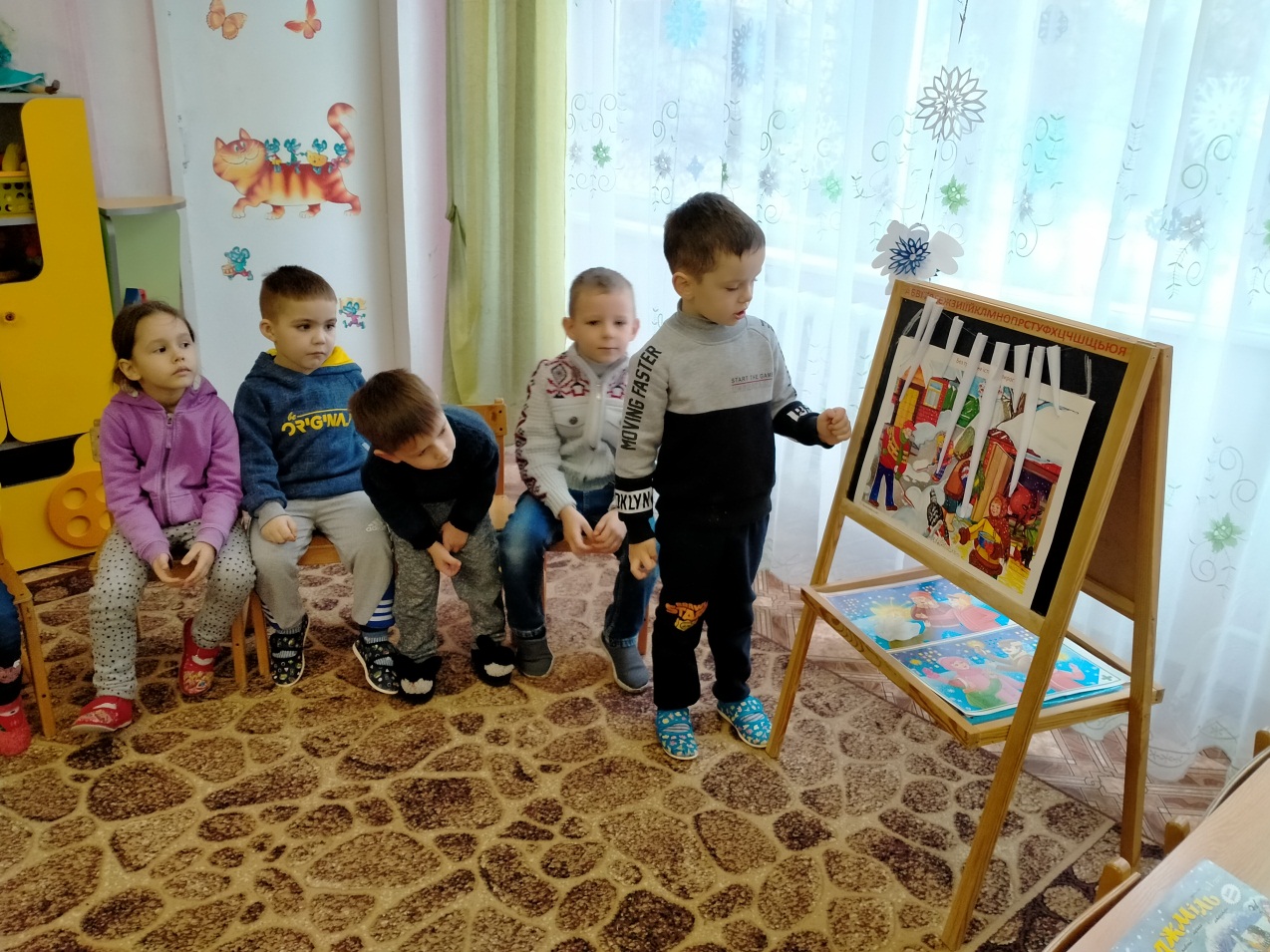 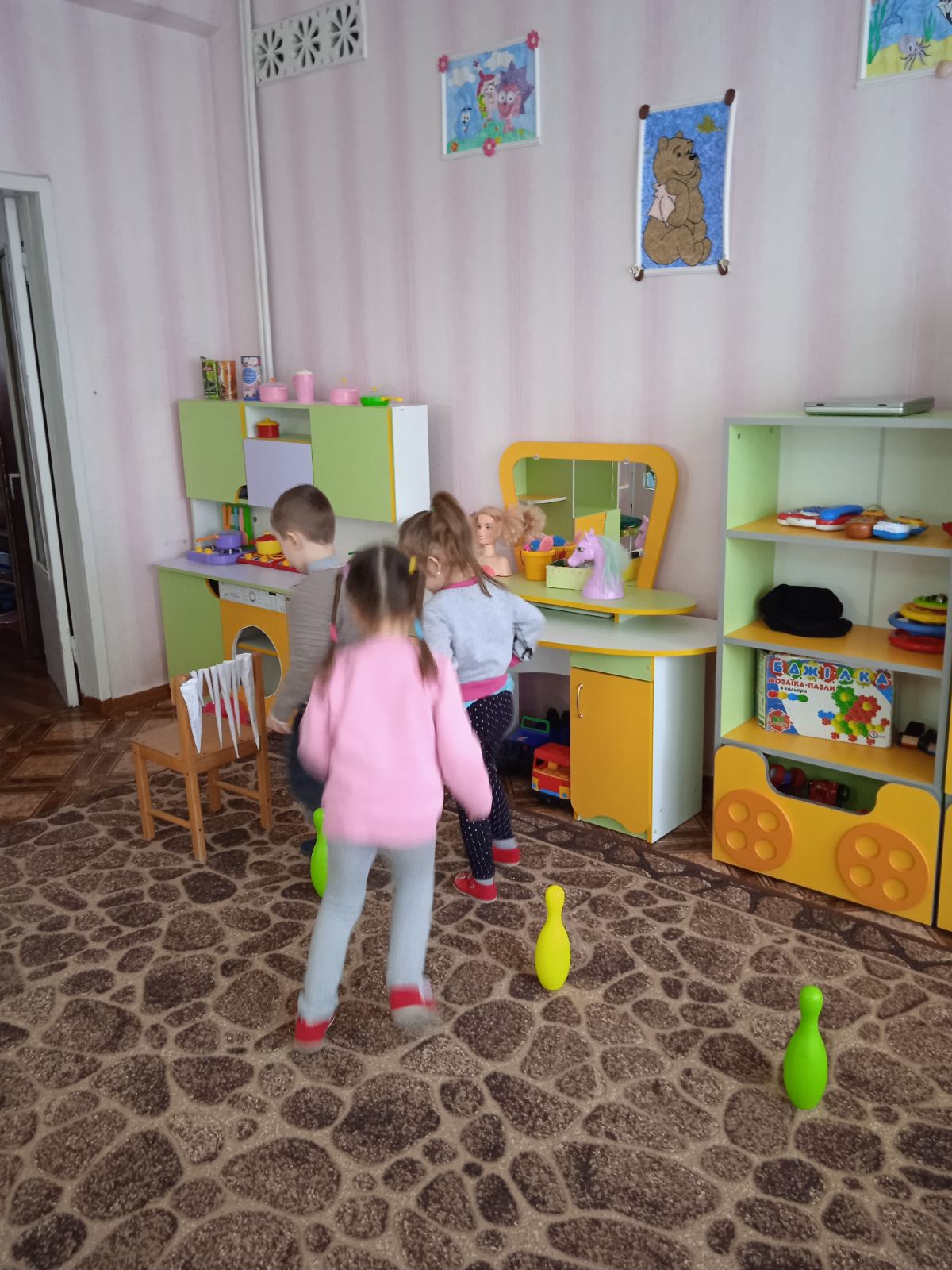 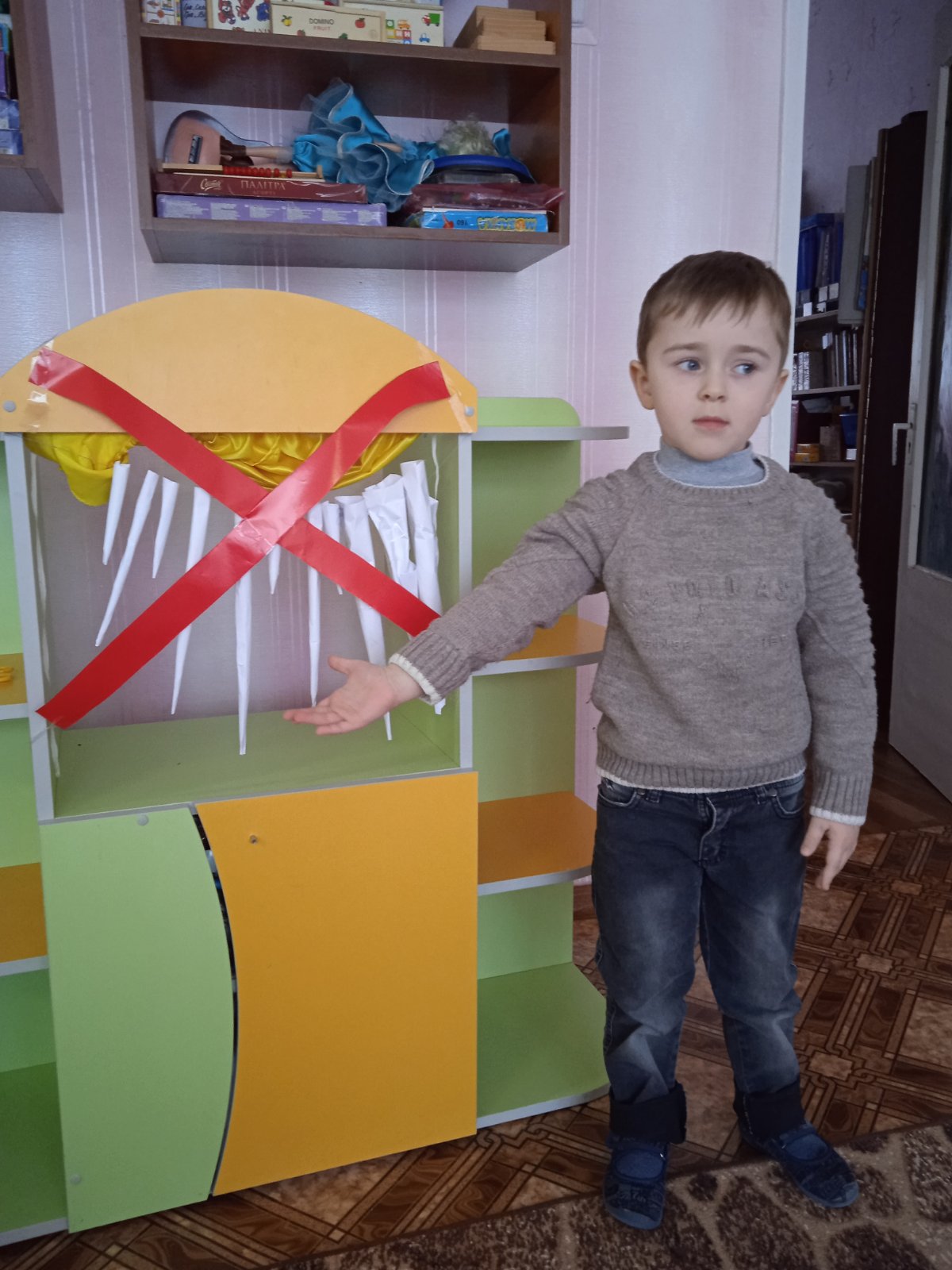 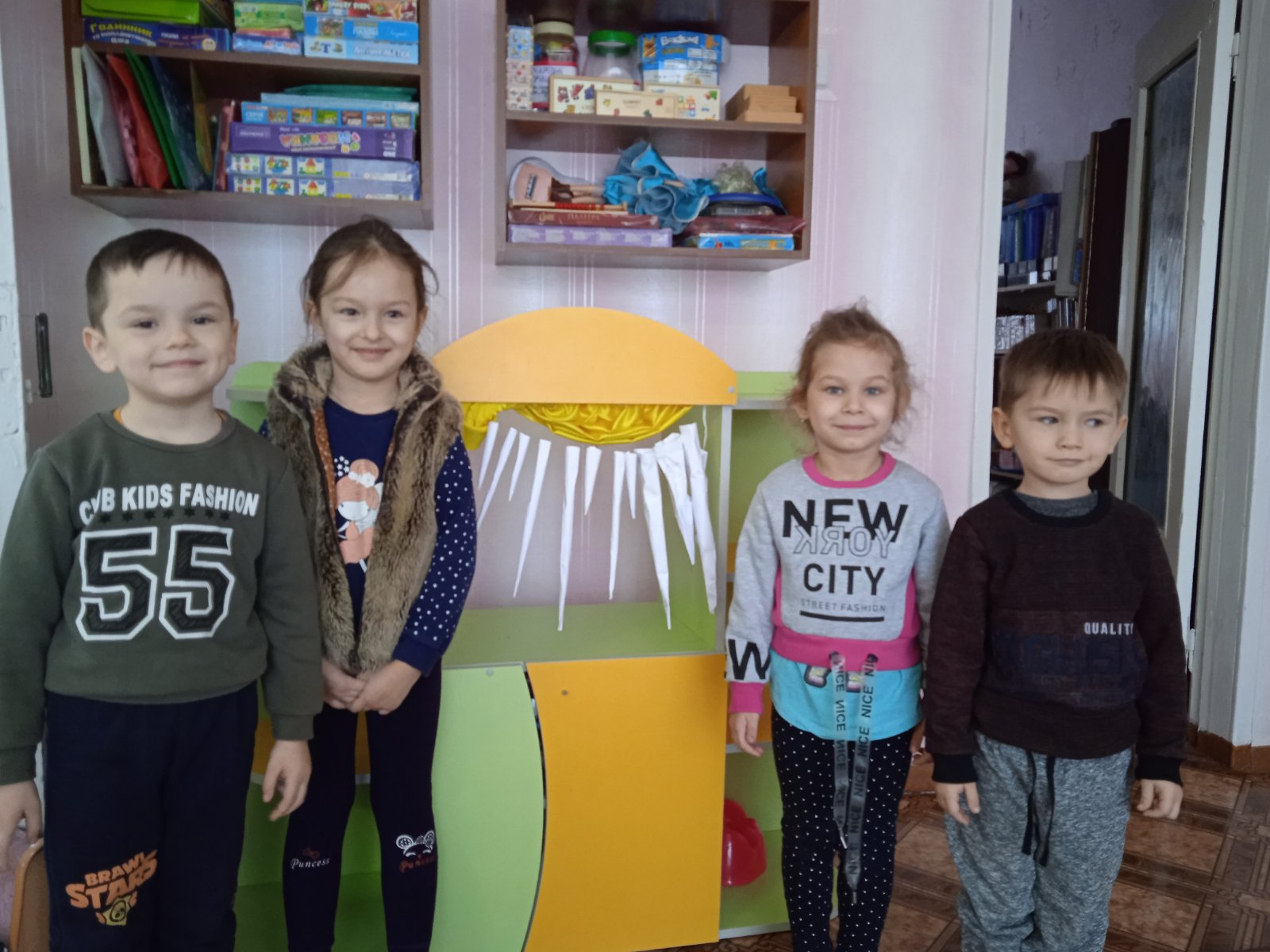 